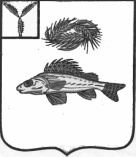 АДМИНИСТРАЦИЯПЕРЕКОПНОВСКОГО МУНИЦИПАЛЬНОГО ОБРАЗОВАНИЯ ЕРШОВСКОГО МУНИЦИПАЛЬНОГО РАЙОНА САРАТОВСКОЙ ОБЛАСТИПОСТАНОВЛЕНИЕОт  29.06.2022 года                                                                                        № 39О внесении изменений в постановлениеот 04.09.2019 № 49/1 «Об утверждении Порядка формирования и ведения реестра источников доходов бюджета Перекопновского муниципального образования»        В соответствии с протестом прокуратуры  Ершовского района № 65-2022/Прдп271-22-20630020 от 20.05.2022 года, Федеральным законом от 06.10.2003 № 131-ФЗ «Об общих принципах организации местного самоуправления в Российской Федерации», Бюджетным кодексом РФ, Постановление Правительства РФ от 31.08.2016 № 868 в редакции постановления Правительства РФ от 05.03.2022 № 294, администрация Перекопновского муниципального образования Ершовского муниципального района ПОСТАНОВЛЯЕТ:1. Внести в постановление администрации Перекопновского муниципального образования от 04.09.2019 № 49/1 «Об утверждении Порядка формирования и ведения реестра источников доходов бюджета Перекопновского муниципального образования»  следующие изменения:1.1. П. 11, 13, 15, 16 Порядка признать утратившими силу.2. Настоящее постановление вступает в силу с момента официального обнародования.3. Контроль за настоящим постановлением оставляю за собой.Глава Перекопновского МО                                              Е. Н. Писарева	